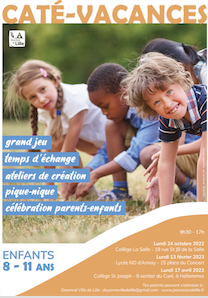 C'est "Caté vacances"Le Lundi 13 février 2023de 9h30 à 17h au Lycée Notre-Dame d’Annay15 Place du concert à Lille- Métro Lille-Flandres -                     Lille, le 20 janvier 2023, Chers parents,Dans le doyenné de Lille, une équipe d’animation accueille les enfants de 8 à 11 ans le premier lundi des vacances de Toussaint, de février et de Pâques.Cette journée est une chance pour tous les enfants, même ceux qui ne sont pas baptisés ou pas catéchisés. Ils peuvent inviter leurs copains et copines à s’inscrire et à venir, eux aussi à ce caté-vacances, munis de l’inscription et l’autorisation toutes deux signées par leurs parents!Enfants des écoles, des paroisses, des mouvements, et les autres, tous sont invités pour une journée de détente, de partage, de "fête", le lundi 13 février 2023 de 9h30 à 17h00 au Lycée Notre-Dame d’Annay 15 place du Concert à Lille : «  Avec Jésus, quelle histoire !». A noter : de 10h30 à 12h00, animateurs et enfants, nous serons tous à la Cité de l’Evangile 59 rue de Gand pour découvrir quelques témoins de cette belle histoire. Puis nous retournerons à pied au Lycée Notre-Dame d’Annay qui est proche.Vous, parents, pouvez nous rejoindre dès 16h00 pour le goûter au Lycée Notre-Dame d’Annay 15 place du Concert à Lille et même inviter d’autres personnes. Ensuite nous vivrons ensemble un temps de prière sur place.Attention, les règles de sécurité concernant l’accès aux locaux nous obligent à un strict respect des horaires et des règles sanitaires en vigueur à cette date. Nous laisserons un numéro de téléphone à disposition des éventuels retardataires…MERCI  de nous faire confiance en permettant à votre enfant de participer à cette journée.MERCI de prévoir le pique-nique de votre enfant pour le repas de midi (le goûter est offert). MERCI de joindre une participation de 3,00 euros pour les frais d’animation de la journée.MERCI de remettre l’inscription et les autorisations parentales ci-jointes avant le vendredi 10 février 2023 au catéchiste de votre paroisse ou établissement scolaire. Ces formulaires ont été mis en conformité avec la loi «Informatique, Fichiers et Libertés » n°78-17 du 6 janvier 1978 modifiée.Pour l'équipe de préparation du Caté-vacances,		Marie-Thérèse VerschaveINSCRIPTION et autorisation parentale pour le CATE-VACANCES du Lundi 13 février 2023- L’enfant s’appelle :NOM …………………………PRENOM……………………………âge ………….Classe …………	Ecole …………………… Paroisse………………. - Le Responsable légal de l’enfant s’appelle :NOM …………………………… PRENOM………………………….Adresse : ……………………………………………………………….Téléphone en cas d'urgence, obligatoire : ………………………….- Je soussigné M……………………………………… responsable légal de l’enfant : …………………………………………………………………..l’inscris au caté-vacances du lundi 13 février 2023 de 9h30 à 17h00 au Lycée Notre-Dame d’Annay 15 Place du concert à Lille, et verse la somme de 3,00 € en participation aux frais d’animation.ai pris connaissance que les animateurs du caté-vacances encadreront mon enfant pour se rendre à pied à 10h00 du lycée Notre-Dame d’Annay à la Cité de l’évangile 59 rue de Gand, et au retour à 12h remets ces formulaires au catéchiste de mon enfant ou l’envoie à : doyennevilledelille@gmail.comai noté que le caté-vacances se terminera à 17h au Collège La Salle 18 rue J-B. de la Salle à Lille.autorise les responsables du Caté-vacances à appeler le 15, me contacter et prendre, le cas échéant, toutes les mesures (traitements médicaux, interventions chirurgicales sous anesthésie, hospitalisation) rendues éventuellement nécessaires par l’état de santé de mon enfant. Fait à : 				le :       Signature obligatoire :Les informations recueillies sur ce formulaire sont traitées de manière manuelle et/ou informatique par le doyenné de Lille, à des fins de gestion administrative et pastorale de l’inscription de votre enfant au Caté-vacances. Elles sont conservées trois ans.La base légale du traitement est l'intérêt légitime du doyenné, le traitement est conforme au règlement européen (UE) 2016/679 du 27 avril 2016 relatif à la protection des personnes physiques à l’égard du traitement des données à caractère personnel, et à la loi «Informatique, Fichiers et Libertés » n°78-17 du 6 janvier 1978 modifiée.Vous pouvez exercer votre droit d'accès aux données vous concernant à tout moment et les faire rectifier ou vous opposer à leur utilisation en contactant : 
doyennevilledelille@gmail.com. Les procédures de traitement des données personnelles sont supervisées par la Déléguée à la Protection des Données personnelles (DPO) du diocèse de Lille, pour garantir le respect des règles. Pour toute question sur ce dispositif, vous pouvez la contacter : dpo@lille.catholique.fr Si vous estimez, après nous avoir contactés, que vos droits Informatique et Libertés ne sont pas respectés, vous pouvez adresser une réclamation en ligne à la CNIL : www.cnil.fr ou par courrier postal à la CNIL, 3 Place de Fontenoy – TSA 80715 – 75334 PARIS CEDEX 07.Autorisation de diffusion de photos et vidéo de votre enfant - Caté-vacances du Lundi 13 février 2023Tout signataire de cette autorisation de diffusion cède à l’Association Diocésaine de Lille, 68 Rue Royale 59800 LILLE les Droits d’utilisation des photographies et vidéos du caté-vacances.Descriptif Modes d’exploitationLe producteur de l’œuvre audiovisuelle créée exercera l’intégralité des droits d’exploitation attachés à cette œuvre. L’œuvre demeurera sa propriété exclusive. Le producteur s’interdit expressément de céder les présentes autorisations à un tiers. Il s’interdit également de procéder à une exploitation illicite, ou non prévue ci-avant, de l’enregistrement de l’image de la personne susceptible de porter atteinte à sa dignité, sa réputation ou à sa vie privée et toute autre exploitation préjudiciable selon les lois et règlements en vigueur. La base légale du traitement des données est le consentement, il est conforme au règlement européen (UE) 2016/679 du 27 avril 2016 relatif à la protection des personnes physiques à l’égard du traitement des données à caractère personnel, et à la loi « Informatique, Fichiers et Libertés » n°78-17 du 6 janvier 1978 modifiée. Pour toute question sur le traitement de vos données dans ce dispositif, vous pouvez contacter notre délégué à la protection des données (DPO) : dpo@lille.catholique.fr Si vous estimez, après nous avoir contactés, que vos droits Informatique et Libertés ne sont pas respectés, vous pouvez adresser une réclamation en ligne à la CNIL : www.cnil.fr ou par courrier postal ; la CNIL, 3 Place de Fontenoy – TSA 80715 – 75334 PARIS CEDEX 07AutorisationConsentement de l’enfant Autorisation des titulaires de l’autorité parentaleValable pour une durée de 3 ans, cette autorisation pourra être révoquée à tout moment. Les supports de communications et journaux créés avant la révocation ne seront pas détruits.La présente autorisation est personnelle et incessible, et ne s’applique qu’aux supports explicitement mentionnés.Fait à ……………………………………….…..………….. Le…………………………………………, Signature(s) Et établi en deux exemplaires originauxPrésentation du projetPrise de photographies pour illustrer l’évènement « Caté Vacances »  Dates et lieux d’enregistrementLundi 13 février 2023 au Lycée Notre-Dame d’Annay 15 Place du concert 59800 Lille Et à la Cité de l’Evangile 59 rue de Gand 59800 LilleNom et adresse de l’établissementL’Association Diocésaine de Lille, 68 Rue Royale 59800 LILLEProducteursDoyenné Ville de Lille : doyennevilledelille@gmail.com Diffusion ou projection collectiveDurée : 3 ansPublication dans les supports de communication internes (journaux paroissiaux de Lille, Hellemmes et Lezennes)Diffusion en ligneDurée : 3 ans Site internet du doyenné et des paroisses du doyenné Ville de Lille : http://www.paroissesdelille.fr/Nom de l’enfant :Prénom :On m’a expliqué et j’ai compris à quoi servait ce projet et qui pourrait voir ces photographies et vidéos.Date et signature de l’enfant :Je soussigné(e) :(Prénom, NOM) : Reconnais expressément que le mineur ci-dessus désigné n’est lié par aucun contrat exclusif pour l’utilisation de son image et de sa voix.Je donne mon accord pour la fixation et l’utilisation, sans aucune contrepartie financière de son image et de sa voix, dans le cadre exclusif du projet ci-dessus exposé et pour les modes d’exploitation ci-dessus désignés. Cette autorisation exclut toute autre utilisation, notamment dans un but commercial ou publicitaire. Elle est consentie avec les réserves suivantes : Floutage du visage (*) Image de groupe exclusivement (*) (*) mention à cocher Je soussigné(e) :(Prénom, NOM)  Reconnais expressément que le mineur ci-dessus désigné n’est lié par aucun contrat exclusif pour l’utilisation de son image et de sa voix.Je donne mon accord pour la fixation et l’utilisation, sans aucune contrepartie financière de son image et de sa voix, dans le cadre exclusif du projet ci-dessus exposé et pour les modes d’exploitation ci-dessus désignés. Cette autorisation exclut toute autre utilisation, notamment dans un but commercial ou publicitaire. Elle est consentie avec les réserves suivantes : Floutage du visage (*) Image de groupe exclusivement (*) (*) mention à cocher 